【応募者名(商号又は名称)】　　　　　　　　　　　　　　　　　　　　年　　月　　日一般財団法人福知山市スポーツ協会　会長　冨士原　正人　様　　　　　　　　　　　　　　　　　　　　　　　　（〒　　　　－　　　　　）住所又は所在地商号又は名称代表者職氏名　　　　　　　　　　　　　　　　　（担当者）所属部署　氏　　名電　　話　設置する自動販売機に係る個別業務の実施者(企業)名は、下表のとおりであることを証明します。【個別業務の実施者(企業)名】※　個別業務の実施者(企業)名が、設置事業者(応募者)と異なる場合は、委託契約書・協定書等の書類の写しを提出してください。※　本書は、設置事業者の決定を受けた後に提出してください。自動販売機設置事業者募集に関する質問書年　　月　　日一般財団法人福知山市スポーツ協会　会長　冨士原　正人　様（質　問　者）住所又は所在地商号又は名称　　　　　　　　　　　　　（担当者）氏　名電　話　ＦＡＸ　E-Mail　※　質問項目については、「仕様書 Ｐ．○、番号○の○○○○について」等、具体的に記入してください。※　回答書は、質問者に対しE-mail又は、ＦＡＸで個別に送信します。※　本件に直接関係のない質問及び、指定した日時を過ぎて提出された質問書については、いずれも回答しませんのでご承知おきください。※　本書は封書にし、「自動販売機設置事業者募集見積書」、住所、氏名を記載し封印すること。※　本書に記載する貸付料は、算用数字を用い１年間の貸付料を記載すること。※　記載する貸付料は、千円止めとすること。千円未満の記載がある場合は、切捨てとする。※　消費税及び地方消費税並びに、自動販売機設置に伴う光熱水費等については、別途徴収予定であるため、貸付料には含めないこと。※　契約締結権限を有している者について記入押印するものとし、使用する印鑑は、印鑑証明書に登録された印鑑とすること。※　代理人が提出する場合は、受任者の「㊞」部分に記入押印するものとし、委任状に押印した受任印を使用すること。参 加 申 込 書<清涼飲料水等自動販売機設置>　　年　　月　　日一般財団法人福知山市スポーツ協会　　　会長　冨士原　正人　様　　　　　　　　　　　　　　　　　　　　　　　　　　（〒　　　　－　　　　　）住所又は所在地商号又は名称代表者職氏名　　　　　　　　　　　　　　　　（担当者）所属部署　氏　　名電　　話　Ｆ Ａ Ｘ　自動販売機設置事業者の募集について、募集要項及び仕様書の各条項を承諾の上、関係書類を添えて申し込みます。１　応募物件　　物件番号：　　　　　　　　　設置場所：　　　　　　　体育館　玄関ホール２　添付書類（該当するものにを付けてください。）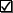 ※　応募者が使用する印鑑は、印鑑証明書(又は印鑑登録証明書)に登録された印鑑とします。参 加 申 込 書<清涼飲料水等自動販売機設置>　　年　　月　　日一般財団法人福知山市スポーツ協会　　　会長　冨士原　正人　様　　　　　　　　　　　　　　　　　　　　　　　　　　（〒　　　　－　　　　　）住所又は所在地商号又は名称代表者職氏名　　　　　　　　　　　　　　　　（担当者）所属部署　氏　　名電　　話　Ｆ Ａ Ｘ　自動販売機設置事業者の募集について、募集要項及び仕様書の各条項を承諾の上、関係書類を添えて申し込みます。１　応募物件　　物件番号：　　　　　　　　　設置場所：　　　　　　　体育館　玄関ホール２　添付書類（該当するものにを付けてください。）※　応募者が使用する印鑑は、印鑑証明書(又は印鑑登録証明書)に登録された印鑑とします。誓　約　書私は、自動販売機設置事業者の募集の申込みにあたり、次の事項を誓約するとともに、万一これらに違反する行為があったときは、どのような処分を受けても異議を申しません。１　参加申込書の提出に際し、自動販売機設置事業者募集要項及び、仕様書の内容について十分理解し、熟知の上で申し込み、参加します。２　自動販売機設置事業者募集要項の「３　応募業者及び参加できる者の資格」の要件を満たしています。３　設置事業者の決定に関して、福知山市スポーツ協会ホームページに設置事業者名及び貸付料を掲載することに同意します。　　年　　月　　日一般財団法人福知山市スポーツ協会　　　会長　冨士原　正人　様住所又は所在地商号又は名称代表者職氏名　　　　　　　　　　　　　　　　　　㊞自動販売機設置実績報告書年　　月　　日一般財団法人福知山市スポーツ協会　会長　冨士原　正人　様住所又は所在地　商号又は名称代表者職氏名　　　　　　　　　　　　　　　　応募の日から、過去２年間における自動販売機の設置実績を下記のとおり報告します。この報告が虚偽の場合、参加資格を喪失することに異議ありません。記※　福知山市内での主な設置の実績について記入してください。※　市、府、その他公共団体の庁舎又は公の施設等に設置の実績がある場合は、優先して記入してください。物件番号設置場所　　　　　　体育館　玄関ホール販 売 予 定 品 目 一 覧 表※　本表は、設置場所ごとに設置を予定している自動販売機ごとに作成すること。※　応募者が予定している主力商品のメーカー名、商品名、規格（内容量）、容器の種類、メーカー希望小売価格（税込額）、販売価格（税込額）を記載すること。※　容器の種類欄には「缶・ビン・ペットボトル・紙パック等」のいずれかを記載すること。※　設置を予定している自動販売機のカタログを必ず添付すること。自動販売機の管理関係証明書物件番号設置場所　　　　　　体育館　玄関ホール業　務　区　分企業名／担当所属連絡先（電話番号）自動販売機の所有権者設置管理責任者故 障 時 の 対 応商 品 の 補 充売上代金の回収使用済み容器の回収その他（　　　　　　　　　　　　　　）物件番号設置場所　　　　　　体育館　玄関ホール質問項目質問内容貸付料見積書自動販売機設置業者公募において、募集要項及び関係書類（仕様書等）並びに現場等を熟知承諾の上、次のとおり提出します。　　年　　月　　日一般財団法人福知山市スポーツ協会　会長　冨士原　正人　様住所又は所在地商号又は名称代表者職氏名　　　　　　　　　　　　　　　　　　㊞　　　　　　　　　　　　　　　 受任者（代理人）氏名　　　　　　　　　　　　　　　　　 ㊞